Директору ГБОУ Школа № 56 имени академика В.А. Легасова Садовниковой Ж.В.27 мая 2021 годаОТЧЕТ О РАБОТЕ МУЗЕЕВ ГБОУ ШКОЛА № 56Кутузовский проспект, дом 6 и Кутузовский проспект, 28«МОЯ МАЛАЯ РОДИНА» ЗА 2020-2021 УЧЕБНЫЙ ГОДРуководители музеев ГБОУ Школы № 56    Оводов К.И. и Оводова Е.А.1. торжественное награждение 21 сентября в доме 28 состоялось торжественное награждение обучающихся 7 «д», 7 «е» и 6 «ж» классов по итогам прошлого учебного года. Ребята активно участвовали в жизни школьного музея «Моя малая Родина», мероприятиях Городского Проекта «Мой район в годы Великой Отечественной войны», конкурса в честь 75-летия Победы в Великой Отечественной войне. Награждены победители и призеры Московского Конкурса Мульмедиа «Мы москвичи». Поздравляем вас, ребята! 2. проект «Жизнь, красота и счастье: размышление над образами художника Б.М. Неменского»22 и 24 сентября школьный музей дома 28 представил первую часть проекта «Жизнь, красота и счастье: размышление над образами художника Б.М. Неменского». Автор проекта – обучающаяся 7 «е» класса - очень живо и вдохновенно рассказывала о том, что жизнь - это прежде всего любовь, побеждающая смерть: на войне это особенно ярко проявилось. Эта тема актуальна, потому что в подростковом возрасте очень важен вопрос о том, что такое самая жизнь. Как человек переживает жизнь в самом себе? И почему иногда душу наполняет особенное желание жить? Как это связано с любовью, да и что такое собственно любовь? Автор проекта обратилась к творчеству художника, который прошел войну. Он видел своими глазами жизнь и смерть на дорогах военных испытаний. Война оставляет горький оттенок, но отсекает лишнее. Остается подлинное. И такому искусству веришь. Картины «Дыхание весны», «Отцы-солдаты», «Отец и дочь», «Безымянная высота» Бориса Михайловича Неменского зазвучали очень близко и лично в глубоком и продуманном анализе проблемы на примере художественных произведений. Ребята были активно включены в обсуждение. Короткометражный фильм «За имя Мое» сделал тему о подвиге жертвенной любви ради ребенка настолько близкой и трогательной, что по окончании уроков у ребят осталось очень сильное впечатление. Разговор о победе нашей страны над фашизмом мы закончили главной идеей памятника Воину-Освободителю в Берлине Евгения Вучетича. Победа над фашизмом выше наций, она имеет огромное значение и сейчас для всего человечества.3. Мастерами славится Россия В рамках Городского Фестиваля «Духовные скрепы Отечества» в 5 «е» и «ж» классах проведен мастер-класс на тему «Мастерами славится Россия». Ребята не только узнали много нового, но и сами приобщились к традиционной русской культуре. Особенно было интересно узнать о русских национальных костюмах, кружевах, …4. Кинолекторий27 октября в доме 28 в рамках Городского Фестиваля «Духовные скрепы Отечества» был проведен кинолекторий о событиях начала Великой Отечественной войны и битве за Москву. Пятиклассники активно участвовали в беседе, задавали вопросы, проявляли очень живой интерес, рассказывали о своих родственниках - участниках войны. Мы смотрели кадры кинохроники, которые сделали обсуждение настоящей реальностью, с которой можно было соприкоснуться.5. Школьный музей: История школы28 и 29 декабря обучающиеся 6-х и 7-х классов познакомились с наиболее важными фрагментами из истории школы (Кутузовский проспект, 28 и Кутузовский проспект, 6), а также посмотрели авторский фильм, созданный школьным музеем https://youtu.be/zDW_NOoPAkY.Интересные интервью выпускницы школы №5 (1230), заслуженного учителя России школы №27 (1232) и просто учеников – нам было интересно все, потому что это – наша история! 6. Школьный музей: урок мужестваС 28 по 30 декабря в рамках Второго этапа Городского Фестиваля «Духовные скрепы Отечества» в 8-х, 9-х, 10-х и 11 классах (Кутузовский проспект, 28 и Кутузовский проспект) дистанционно прошел «Урок Мужества», посвященный Александру Васильевичу Суворову. В этом году исполняется 290 лет со дня рождения великого полководца, который провел 60 военных баталий, и ни в одной не проиграл. Эта тема прошла красной нитью через весь урок. Ребята узнали о детстве полководца, которое, по словам биографов, было «болезненным, постоянно в простудах». Но высокая цель, желание быть мужественным, умным, несгибаемым в трудностях, как герои любимых книг, позволили Александру победить болезни! Особой страницей в жизни Александра Суворова стал «швейцарский поход» 1799 года. Победы, которые принес этот поход, стали не только славой российского генералиссимуса за рубежом, но и легли в основу государственного суверенитета современной Швейцарии.7. Школьный музей: Кино и ДорогомиловоНаша школа расположена в районе Дорогомилово, недалеко от киностудии «Мосфильм». Поэтому недалеко нас жили и живут знаменитые режиссеры и актеры кино. Например, кто не смотрел фильмы «Летучая мышь» или сериал о Шерлоке Холмсе? В 2007 году в Москве, на Смоленской набережной, напротив посольства Великобритании, был открыт памятник Шерлоку Холмсу и доктору Ватсону, а фактически — героям фильма Масленникова, сыгранным Василием Ливановым и Виталием Соломиным. Виталий Соломин (младший брат Юрия Соломина) - советский и российский артист театра и кино, народный артист РСФСР, - был жителем нашего района. А кто не видел трогательный фильм о нашем городе «Москва слезам не верит» или фильм «Карнавал»? Народная артистка РФ – Ирина Муравьева – тоже житель нашего района. На уроке ребята познакомились с актерами и режиссерами кино – жителями Дорогомилово. Мы смотрели фрагменты интервью Натальи Бондарчук (ее дочь Мария училась в школе 1230 (Кутузовский проспект, 6), фрагмент из фильма «Большая перемена», узнали много нового и познавательного. Мероприятие прошло с 27 по 30 декабря дистанционно в 6-7 классах (Кутузовский проспект, 28).8. МУЗЕЙ В ЧЕМОДАНЕ18 января в школе (здание Кутузовский проспект, 28) началась музейная неделя. В 5-х классах прошел интерактивный урок мужества. Ребята познакомились с экспонатами школьного музея, которые были привезены участниками поисковой экспедиции с мест боев на Смоленской земле. Мы услышали интересный рассказ, который погрузил в атмосферу военных будней, вместе пели известные фронтовые песни.9. ПОКЛОННАЯ ГОРА18-19 января в рамках школьной музейной недели в 6-х и 9 классах (Кутузовский проспект, 28) прошла беседа о разрушительном действии идеологии нацизма в период Великой Отечественной войны. Ребята посмотрела виртуальную экскурсию по Поклонной горе, подготовленную обучающимися нашей школы. Особенное внимание мы уделили памятнику З.К. Церетели «Трагедия народов», посмотрели хроники Нюрнбергского процесса.10. УЧАСТИЕ В ГОРОДСКОМ ФЕСТИВАЛЕ «ДУХОВНЫЕ СКРЕПЫ ОТЕЧЕСТВА»21 и 22 января в 6-х и 7-х классах в рамках Городского Фестиваля «Духовные скрепы Отечества» школьный музей дома 28 представил вторую часть проекта Яны С. (7 «е» класс) «Жизнь, красота и счастье: размышление над образами художника Б.М. Неменского». Страдания матерей, потерявших сыновей во время войны, невест, потерявших женихов - все это прошло перед нами в картинах Б.М. Неменского «Мать», «Машенька». «Утраты», «Женщины моего поколения», «Последнее письмо». Мы размышляли о том, могут ли страдания опустошить человека или принести важный урок, обогатив мудростью, размышляли над тем, как красоту и страдания понимал Ф.М. Достоевский. И в результате пришли к выводу, что подлинная красота человека – это победа над эгоизмом. В последних кадрах фильма «Летят журавли» героиня побеждает свои страдания, свою боль и принимает решение жить, раздаривая себя людям. Любовь - это дар, но он не даётся просто так, его надо достигать. У всех бывает влюблённость, привязанность, грусть и радость (то есть эмоции), но любовь больше этого. Путь к настоящей любви – это работа над собой: результат преодоления, смирения, принятия, прощения, понимания. Достигать такой любви – достойная цель. Любовь – самая большая драгоценность и найдет ее тот, кто сам готов любить (жертвовать, страдать, побеждать). 11. проектная работа в рамках школьного музея21 и 22 января в 6-х и 7-х классах представлен проект, созданный обучающимися 7 «е» класса «Зеркало как инструмент познания мира и человека». Зеркало всегда было очень востребовано человеком на разных уровнях: на бытовом, душевном, духовном, потому что необходим взгляд со стороны: оценивающий, объективный. Человек хочет видеть свой автопортрет. Но всегда ли хорошо это? Например, в наше время очень многие увлечены «селфи». Что это: самоанализ или самолюбование? Мы рассмотрели ключевые понятия, без которых не может быть личности человека: самосознание, самопознание, самооценка, самоконтроль. Кто и что является зеркалом самопознания для человека? Окружающие люди, социум, сам человек: его сознание, совесть, рефлексия и анализ своих поступков, слов и мыслей, подсознание – неожиданные для самого человека поступки в экстремальных ситуациях. Авторы проекта использовали для анализа произведения великих художников, фрагменты из фильмов.12. Музейные уроки «Блокада Ленинграда»С 25 января по 5 февраля наш школьный музей (Кутузовский проспект, дом 28 и дом 6) провел интерактивные уроки в 6-х, 8-11-х классах в память о мужественном подвиге ленинградцев, выстоявших в дни блокады. Ребята задавали вопросы, сами готовили выступления, были активно вовлечены в диалоговое общение и беседу о мужестве, стойкости, героизме. Уроки проходили с привлечением экспонатов школьного музея, что было очень важно для погружения в атмосферу военных лет.13. УЧАСТИЕ В IV ЭТАПЕ ГОРОДСКОГО ФЕСТИВАЛЯ «ДУХОВНЫЕ СКРЕПЫ ОТЕЧЕСТВА»С 29 марта по 2 апреля в нашей школе (Кутузовский проспект, дом 28) в 5-х, 6-х и 7-х классах прошли уроки мужества «Памяти героев будьте достойны» на тему «Дорогомилово – мемориал военных побед в Отечественной войне 1812 года». Александр Васильевич Суворов взрастил целую плеяду замечательных полководцев. Самыми известными были, конечно, Петр Иванович Багратион и Михаил Илларионович Кутузов. Но были и не столь овеянные ореолом славы герои войны. Среди них – братья Тучковы. Именно об Александре Тучкове Четвертом и узнали в этот раз ребята. Мы говорили о Бородинской битве (в связи с музеем-панорамой в нашем районе), о совете в Филях (в связи с Кутузовской избой и храмом-часовней Михаила-архангела), о Триумфальной арке, о Бородинском мосте.14. УРОК МУЖЕСТВА «ПОДВИГ В ГОДЫ ВЕЛИКОЙ ОТЕЧЕСТВЕННОЙ ВОЙНЫ»С 13 по 16 апреля школьный музей (Кутузовский, 28) представил в 6-х и 7-х классах урок-размышление на тему Великой Отечественной войны. Мы рассуждали о том, в чем же сущность фашизма и чем принципиально он отличается от коммунизма. В основу размышлений были взяты тезисы Натальи Алексеевны Нарочницкой (с Фондом «Историческая перспектива» наш школьный музей плодотворно сотрудничает). Мы рассуждали о подвиге советских медсестер, о человеческом подвиге в целом, о подвиге в наши дни.15. СПЕКТАКЛЬ «КАК СТАТЬ НАСТОЯЩИМ ЧЕЛОВЕКОМ»12 апреля в актовом зале школы (Кутузовский проспект, 28) был показан историко-культурологический спектакль «Как стать настоящим человеком», в котором ребята увидели сцены из истории Древней Греции, средневековой Европы, познакомились со сказкой английского писателя О. Уайльда. В инсценировке сквозной линией повествования поставлен вопрос, касающийся общечеловеческих ценностей, воспитания и преображения личности ребенка и подростка. Вместе с теми, кто сыграл в этой постановке (участников было почти 20 человек), мы погрузились в прекрасный мир театра как рупора благородных идей.Спектакль о жизни, о том, как стать настоящим человеком, способным любить, делать добро и не быть эгоистом. Постановка мотивирует к изучению истории и истории культуры, настраивает на созидание прекрасного, на стремление к познанию мира, к
добру. Юные актеры серьезно и трогательно подошли к исполнению своих ролей.16. Поздравление ветерана великой отечественной войны11 мая ребята вместе с руководителем школьного музея посетили Алексея Васильевича Невзорова – ветерана Великой Отечественной войны, заслуженного экономиста РФ.  На войне Алексей Васильевич прошел Сталинградский и Донской фронт, Орловско-Курскую дугу, Прибалтийский фронт, дошел до Берлина. Мы с большой радостью вместе пели фронтовые песни и слушали интереснейшие воспоминания о фронтовых годах!17. УРОКИ МУЖЕСТВА: день победыС 12 по 14 мая в 5-7 классах проведены уроки мужества на тему Победы в Великой Отечественной войне.18. НАГРАЖДЕНИЕ20 мая в доме 28 состоялось торжественное награждение ребят, которые работали в школьном музее. Ребята в этом году участвовали в Городском конкурсе «Мозаика славянского мира» (3 победителя), Городском конкурсе мультимедиа «Мы москвичи» (15 победителей), Городской Олимпиаде «История и культура храмов столицы» (4 призера), VIII Московской метапредметной олимпиаде «Не прервется связь поколений- 2021» (1 победитель, 4 призера), а также в Городском Фестивале «Духовные скрепы Отечества», участвовали в спектакле школьного музея «Как стать настоящим человеком» (17 человек).Сводная таблица результатов 2020-2021 уч.г.«Музеи, парки, усадьбы» - 2 победителяВсего – 53 диплома Городского значения и 17 грамот школьного уровня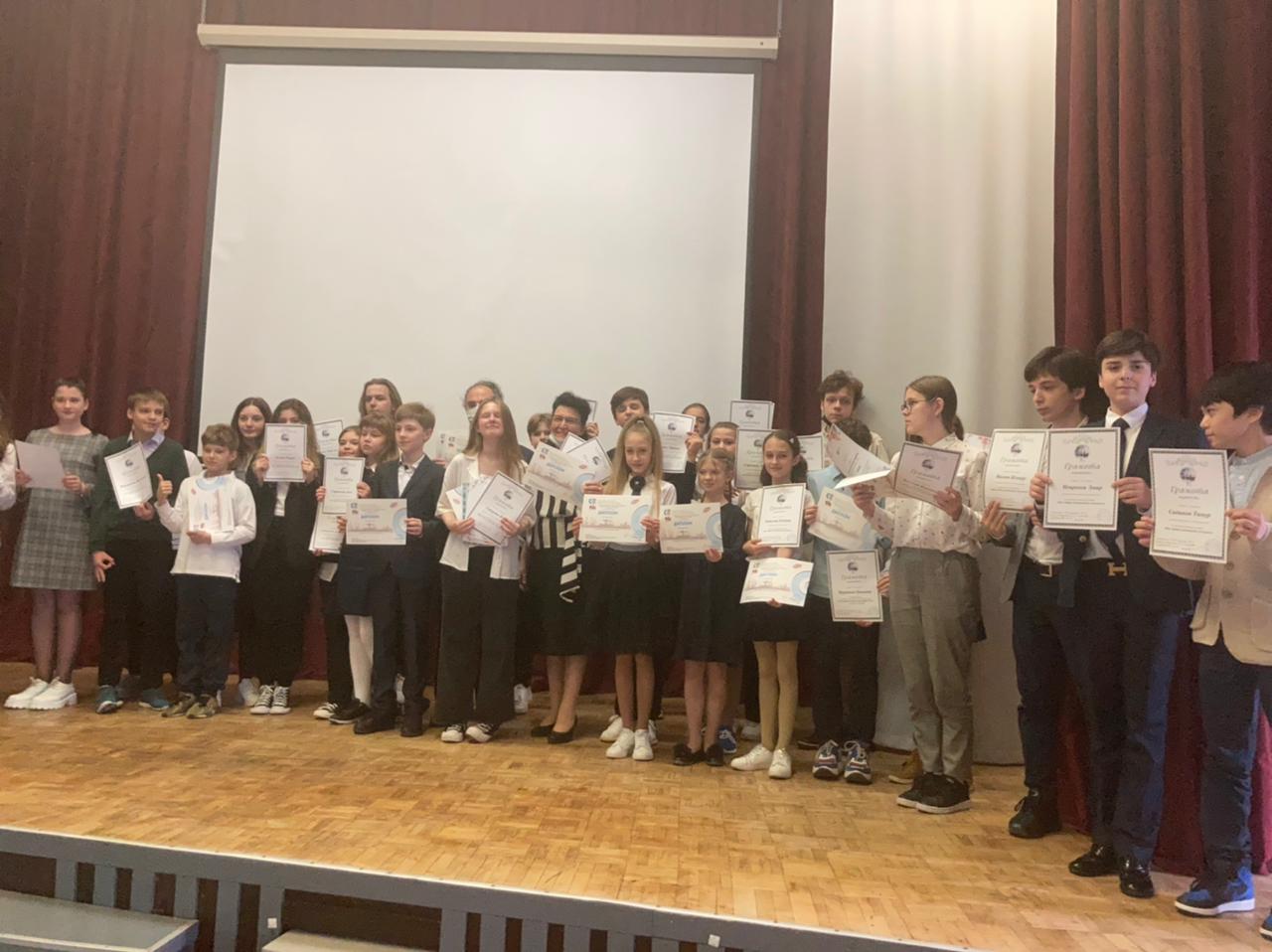 КонкурсыГородская Олимпиада «Не прервется связь поколений»Московский Городской конкурс «Мы москвичи»Городской Конкурс«Мозаика славянского мира»Городская Олимпиада «История и культура храмов столицы…»Городской Фестиваль «Духовные скрепы Отечества» для учителейКоличество награжденных обучающихся1 победитель, 5 призеров15 победителей3 победителя11 участников, из низх 4 призера1 призер1 участникУчителяОводова Е.А.Оводов К.И.Оводова Е.А-1Оводова Е.А.Оводова Е.А.-10Оводов К.И.-2Прокофьева О.А. - 1Школа1